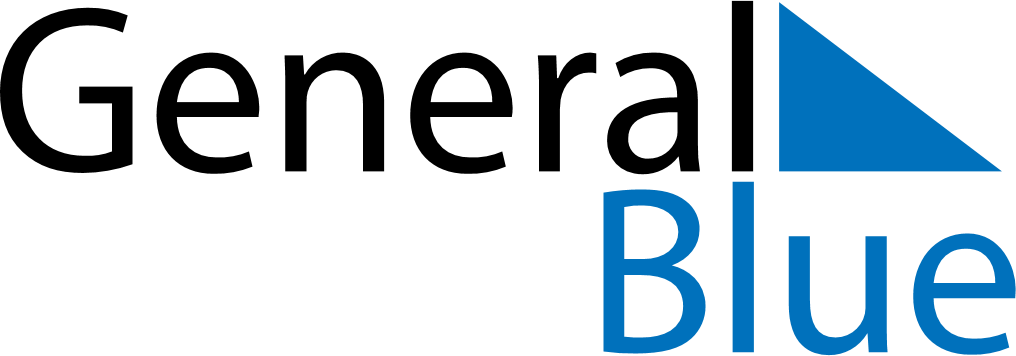 October 2028October 2028October 2028October 2028BoliviaBoliviaBoliviaMondayTuesdayWednesdayThursdayFridaySaturdaySaturdaySunday123456778910111213141415Bolivian Woman’s Day161718192021212223242526272828293031